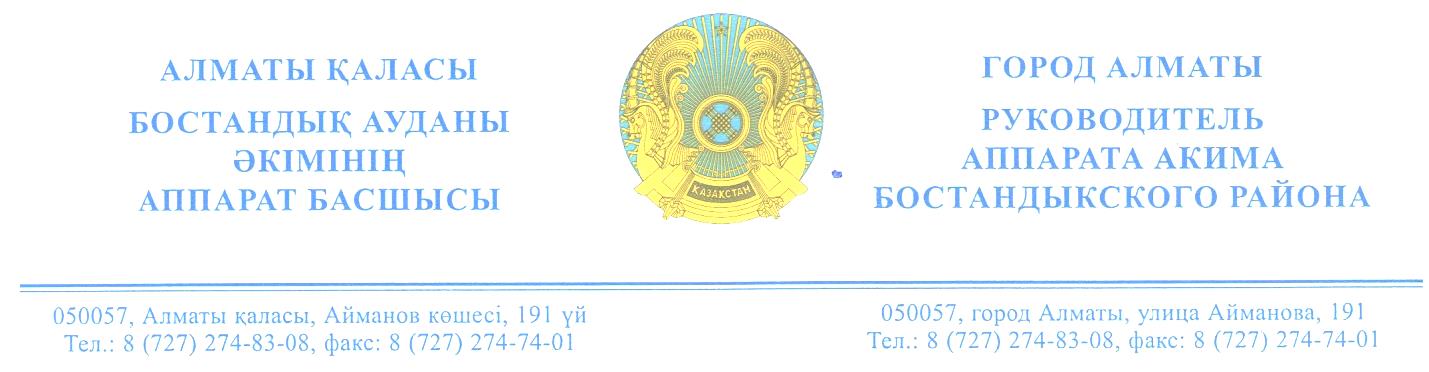 Общественный Совет г. АлматыАппарат акима Бостандыкского района рассмотрев ваше письмо за №56-ОС от 04.02.2020 года по вопросу обсуждение отчетов акимов районов о деятельности за 2019 год и задачах на 2020 год сообщает следующее.          По 1 пункту. Информация о реализации рекомендации, данных членами ОС на предыдущем отчете.Согласно рекомендациям за №324-ОС от 25.07.2019г. и за №458-ОС                        от 21.10.2019г., аппаратом акима района проделанна следущая работа: «КазАвтоЖол» решить вопросы состояния дороги на БАО.          Автомобильная  дорога республиканского значения Р-22 «Алматы-Космостанция» находится на балансе АО «НК «ҚазАвтоЖол».         Управлением городской мобильности г. Алматы был предоставлен отчет обследования дороги «Алматы - Космостанция» с подъездом к санаторию «Алма-Арасан», которое проводилось Проектно-изыскательским институтом ТОО «Казахский Промтранспроект». По результатам обследования, представлены предварительные расчеты, из которых следует, что для проведения реконструкции с целью приведения дороги в нормативное техническое состояние и обеспечения безопасного проезда для автотранспорта ориентировочно необходимо 17,0 млрд тенге.          В том числе:-	На разработку ПСД для реконструкции автодороги – 1,1 млрд. тенге;-	На строительно-монтажные работы – 15,0 млрд. тенге;-	На ежегодное летне-зимнее содержание – 100,0 млн.тенге.          Общая сумма затрат на приобретение спецтехники и земельного участка со строительством и благоустройством ДЭП - 813 млн. тенге.          В ходе совещания АОФ АО «НК «ҚазАвтоЖол» принял решение самостоятельно произвести обследование данной дороги с проектными организациями Алматинской области и предоставить расчеты по всем критериям. Как показало визуальное обследование, для проведения среднего ремонта существующей дороги, без изменения геометрических параметров, потребуется выполнение следующих мероприятий:-	Восстановление и укрепление подходов к мостам 250 – 300 млн. тенге;-	Ремонт покрытия с восстановлением обочин 200 млн. тенге;-	Восстановление и дополнительная установка ограждающих конструкций 70 млн. тенге. Общей стоимостью 570 млн. тенге.          Уточнение объёмов предстоящих работ по среднему ремонту возможно после проведения инструментально-технического обследования.           Согласно, гарантийных обязательств АОФ АО «НК «ҚазАвтоЖол» как балансодержатель данной дороги обязуется проводить работы по содержанию дороги до передачи на баланс города АлматыНа ул. Каблукова вдоль велодорожки и канала решить вопрос ограждения для безопасности пешеходов и велосипедистов.            Для безопасности пешеходов и велосипедистов направлена бюджетная заявка в Управление стратегии и бюджета г. Алматы на выделение финансовых средств   по установке ограждения вдоль велодорожки и канала М-2 по ул. Каблукова. Работы будут проведены по мере выделения финансовых средств. Рассмотреть вопрос передачи на баланс КСК футбольное поля по адресу: пр. Абая между ул. Розыбакиева и ул. Гагарина.    Постановлением Акимата города Алматы от  08.04. 2019 г за № 2/200-956 на данный земельный участок с кадастровым номером 20-313-029-394, расположенный южнее пр. Абая, западнее пр. Гагарина  было предоставлено право временного возмездного краткосрочного землепользования сроком на 3 года  ТОО «RK - ORDASY». Участковым инспекторам полиции: осуществлять прием граждан в положенное время (18.00) и отчитываться перед населением. Согласно «Правилам организации деятельности участковых инспекторов полиции, ответственных за организацию работы участкового пункта полиции, участковых инспекторов полиции и их помощников», утвержденных Приказом МВД РК от 29 декабря 2015 года №1095 (далее – «правила»), с целью информирования жителей о состоянии правопорядка на административном участке, обеспечения прозрачности в его деятельности, а также повышения уровня доверия граждан к органам внутренних дел, не реже одного раза в квартал участковый инспектор проводит отчетные встречи с населением. За 12 месяцев 2019г., участковыми инспекторами полиции, согласно утвержденного графика, проведено 276 отчетных встреч с населением,  из них с участием руководства ОМПС проведено 68 встреч, и с участием руководства Управления полиции – 4.На проводимых сходах участковые инспектора отчитывались о проделанной работе, и обсуждались вопросы по привлечению общественности к охране общественного порядка, профилактики преступлении и правонарушений, также обращено внимания граждан на эффективность установления видеокамер и сигнализации в жилых помещениях, что самый надежный способ уберечь свое имущество от злоумышленников. Участниками встреч заданы вопросы на интересующие темы: о сроках рассмотрения заявлений и жалоб граждан сотрудниками полиции; о направлении на лечение лиц, страдающих алкоголизмом и наркоманией; о ликвидации стихийных автостоянок во дворах домов, о солидарной охране автотранспорта жителей. В ходе проведения отчетных встреч гражданами высказано 31 различных предложений и замечаний, по ним приняты меры реагирования – 16, и передано по принадлежности в другие государственные органы 15.В соответствии с нормами указанных Правил, участковыми инспекторами полиции на ежедневной основе осуществляется прием граждан согласно графику приема в период с 18.00 до 23.00 часов. Данный вопрос находится на контроле руководства Управления полиции Бостандыкского района.Пункт №55 оборудовать отопительной системой. По поводу отопление помещения опорного пункта полиции № 55 проведена работа по удалению воздушных пробок с системы тепловых носителей (радиаторов), силами аварийной службы ТОО «Прогрес-БСС». На время проведения работ по регулировке отопления был установлен электрический масляный радиатор (переносной обогревательный прибор). В настоящее время система отопления в пункте № 55 работает в штатном режиме.Открыть участковые пункты в связи с тем, что многие участковые полицейские работы проводят на машине. С целью профилактики преступлений и правонарушений, своевременного реагирования на все возможные происшествия, несения службы по охране и общественного порядка и безопасности, а также круглосуточного приема граждан на территории Бостандыкского района, установлено 7 стационарных постов полиции «Модуль»:- «Модуль-1» – на Площади Республики;- «Модуль-2» – в Парке Первого Президента;- «Модуль-3» – Тимирязева-42 КЦДС «Атакент»;- «Модуль-4» – Радостовца-292 ТЦ «Магнум»;- «Модуль-5» – Орбита-3 ул. Мустафина-5А Ресторан «McDonald’s»;- «Модуль-6» – по ул. Тимирязева, в мкр. «Коктем-2» возле сети питания «KFC»;- «Модуль-7» – по ул. Розыбакиева, 75, угол ул. Мынбаева.Согласно графика, на стационарные посты полиции в 2 смены (I-смена с08:00ч. до20:00ч.; II-смена с20:00ч. до08:00ч.) заступают наряды полиции:   1 – помощник УИП дневное время, и 2 – полицейских 4-й Роты Полка Патрульной полиции. Работа модульных постов полиции находится на постоянном контроле руководства Управления полиции Бостандыкского района.Предпринять меры по обращению директора ТОО «МКЦР Persona» Байысбековой А. по законности установки шлагбаумов жителями ближайших домов. Жителями многоквартирного дома №210 по пр. Гагарина установлен шлагбаум на проезде по решению общего собрания собственников квартир, в целях ограждения не сквозной дворовой территорий от парковки автомашин сотрудниками офисов и заезда автотранспортных средств, создающих угрозу для жизни и здоровья жильцов (особенно детей). Дежурство по обеспечению беспрепятственного проезда во двор скорой, пожарной и другой спец. техники производится жителями данного дома.          По 2 пункту. Информация о социально-экономическом развитии района за истекший период, задачах и основных направлениях дальнейшего развития.          В 2019 году проведены работы по благоустройству и озеленению территорий это:- капитальный ремонт пешеходных зон улицы Манаса;- текущий ремонт сквера по ул. Дулати;- благоустройство Площади Республики;- текущий ремонт арычных сетей, протяженностью 4,5 км., в частности были устранены места подтопления по 3 участкам, такие как Тимирязева - Гагарина, Тлендиева – Абая, Радостовца 175.         В рамках реализации проекта «Жасыл Алматы» посажены более 8 тыс. саженцев деревьев и 12 тыс. кустов живой изгороди. В текущем году планируется высадить более 10 тыс. деревьев. Кроме того, проведена формовочная обрезка 2 160 деревьев, санитарная обрезка 20 тыс., снос 684 аварийных деревьев. Произведены работы по цветочному оформлению и благоустройству территорий площадью 21 тыс. м2., установлено 30 скамеек, 70 урн, 50 вазонов, 300 боллардов.          Обработано 180 га зеленых насаждений от вредителей и насекомых на сумму 22 млн. тенге. Очищены русла рек, вывезено 200 куб.м. ила, песка и случайного мусора.        За отчетный период произведен средний ремонт дорожно-асфальтового покрытия 24 улиц, протяженностью 15,6 км, средний ремонт и строительство тротуаров, протяженностью 2,2 км, установлено 5 новых светофорных объектов, реконструкция и строительство арычных сетей и ливневой канализации на 15 участках, протяженностью 7,4 км.В целях улучшения качества жизни горожан коммунальными службами района приобретено дополнительно 18 единиц спецтехники для санитарной очистки района. Проводились работы по уборке 6 транспортных развязок, 238 улиц и проездов, общей протяженностью 260 км, тротуаров протяженностью 173 км., 7 надземных и 12 подземных пешеходных переходов.         Жилищная политика.          Многоквартирный жилой фонд нашего района составляет 1 852 дома (96,6 тыс. квартир, общая площадь 6,7 млн. кв.м.), которые находятся в составе 120 КСК и 15 управляющих компаний. 1 200 домов до 1990 года постройки (в том числе 277 ветхих домов до 1960 года).           В рамках реализуемой государственной Программы развития регионов до 2020 года, в период с 2011 по 2019 годы произведен ремонт 342 МЖД на общую сумму 4 млрд. тенге, в том числе в 2019 году в 60 домах, где осуществлен капитальный ремонт 38 домов и заменены 45 лифтов в 22 МЖД на общую сумму 817 млн.тг.           В текущем году планируется отремонтировать еще 63 дома, где 35 домов будут охвачены капитальным ремонтом, 28 - заменой лифтов.         За счет средств КСК проведен текущий ремонт 1058 домов на общую сумму 198 млн. тенге.          В целях улучшения архитектурного облика города Алматы в 2019 году за счет привлечения инвесторов произведена покраска фасада 2-х многоквартирных жилых домов на сумму 5 млн. тенге.        Также ведется работа по установлению ОПУ. Всего установлено 1 820 ОПУ в 1 386 многоквартирных жилых домах. Район на 94,5% обеспечен общедомовыми приборами учета тепла. В работе остались 69 МЖД, где требуется установка 106 ОПУ. Эту работу мы планируем завершить до начала отопительного периода текущего года.          В 2019 году введено в эксплуатацию 668 тыс. м2 жилья, из них МЖД – 586 тыс. м2 (60 домов), ИЖС – 78 тыс. м2 (156 домов) и 1 общежитие – 3 тыс. м2 (2018 г.- 324 812 м2), что в 2 раза превышает показатель 2018 года.        В нашем районе 655 дворовых территорий, 217 из которых отремонтированы в период с 2016 по 2018 годы.         В 2020 году планируется капитальный ремонт 120 дворов, в результате чего будут охвачены ремонтом 51,4% от общего количества дворов.         Помимо этого, разрабатывается ПСД на капитальный ремонт 100 дворов.         Также, в 2019 году за счет привлечения инвесторов благоустроены 19 детских площадок.         В ходе мониторинга территории района выявлены 870 металлических, каркасно-камышитовых и кирпичных гаражей. В 2019г. Демонтировано 322 гаража, работа в данном направлении будет продолжаться.        Водоснабжение и водоотведение        Одним из основных проблемных вопросов является обеспечение качественным водоснабжением и водоотведением присоединенных территорий, где поставкой занимаются 6 частных компаний, у которых низкое качество воды и частое отключение из-за изношенности сетей.        Для решения данных вопросов, в настоящее время разрабатывается ПСД на строительство очистных сооружений в мкр. «Нұрлытау», производительностью 9 тыс. кубов в сутки, после чего будет решен вопрос строительства магистральных сетей.        Кроме этого, в 2019 году проведены следующие работы:        1. Строительство канализационного коллектора по ул. Дулати от пр. Аль-Фараби до экологического поста, протяженностью 8 км.;         2. Построены системы водоснабжения и водоотведения мкр. «Кокшокы», «Алмаарасан», протяженностью водопровода – 2,8 км.,канализации – 3,7км.          В настоящее время начато строительство канализационного коллектора в мкр. «Ерменсай», протяженностью 9 км. и разрабатывается ПСД по водоснабжению и водоотведению мкр. «Нұрлытау».         Газификация         В Бостандыкском районе имеется 6360 частных жилых домов. В целях обеспечения населения природным газом в 2019 году построено 8 км газовых сетей по ул. Дулати, завершена реконструкция 13 км газовых сетей, 157 частных жилых домов подключены к газу.        Работа по подключению к природному газу оставшихся 155 жилых домов продолжается.        Освещение населенных пунктов        В районе работы по ремонту, обслуживанию и восстановлению линий уличного освещения ведет ГКП «Алматы Кала Жарык». В течении 2019 года производились работы по обслуживанию 13 320 светоточек, протяженностью 392,4 км. на сумму 171 млн.тенге.        Акимом города была поставлена задача осветить все улицы и дворы в ближайшие два года.        Во исполнения данного поручения произведено освещение на 53 улицах, протяженностью 22,3 км., осталось 154, все улицы находятся на присоединенных территориях, на которые разрабатывается ПСД. Также, в 60 дворах проведено строительство линий наружного освещения.       Здравоохранение и образование       На территории района функционируют 32 медицинских учреждения, в т.ч 7 частных, работающих по госзаказу. Также, имеется более 200 частных организаций здравоохранения.        Вместе с тем, жителями присоединенных территорий района высказываются недовольства об отдаленности поликлиник, в этих целях для обеспечения населения медуслугами в шаговой доступности в прошлом году Городская студенческая поликлиника открыла 2 врачебные амбулатории в                Университете Нур-Мубарак и Алматинском колледже строительства и народных промыслов.         Во 2-м квартале текущего года планируем открыть 3 амбулатории: в ЖК «Атамекен» по адресу: ул.Розыбакиева, 181А и ЖК «Сакура» по ул: 6 переулок в мкр.Ремизовка, ЖК «Жандосова».         Разрабатываются ПСД на строительство:- Приемного отделения для «Центра детской неотложной медицинской помощи»;- Пристройки к зданию «Детской городской клинической инфекционной больницы» на 70 коек;- Многопрофильной больницы с онкоцентром на 250 коек;- реконструкцию 3-х павильонов «Центральной городской клинической больницы».        Система общего среднего образования включает 56 организаций (из которых 22 частные и 34 государственные школы).        Проектная мощность школ Бостандыкского района составляет 25 873 ученических мест.         Общий контингент учащихся составляет 42 935 детей (в государственных школах 34 610 детей, в частных школах - 8 325 детей).                 Прирост учащихся по сравнению с прошлым учебным годом составил 4 019 детей. Дефицит ученических мест составляет 4 270.         Для сокращения дефицита ученических мест проводится ряд мероприятий по строительству пристроек к основным зданиям школ. В рамках ГЧП за счет инвестора (ТОО «Базис-А»), к гимназии №105 построили пристройку на 300 ученических мест. Также ведется строительство пристройки к гимназии №140, по завершению запланировано строительство пристройки школы №65.          Разработано ПСД на строительство пристройки (каждая на 600 мест) к основному зданию гимназии №38 и гимназии №60. В этом году начнутся работы по строительству пристроек.         Готовятся документы на строительство пристройки к зданию школы-лицея №146 (на 300 мест).         Завершен капитальный ремонт с сейсмоусилением в общеобразовательной школе №125 на 1200 ученических мест. Ведется капитальный ремонт школы №40 на 1100 мест, и специализированной (коррекционной) школы-интерната №9 для детей с тяжелыми нарушениями речи.         В районе функционирует 29 государственных (7024 детей) и 89 частных садов (3571детей) с общим контингентом 10595 детей.          Очередность детей от 3 до 6 лет составляет 2 936 детей.          Для сокращения очередности в детские сады в рамках ГЧП в прошлом году было открыто 27 частных детских садов.        Завершается строительство детского сада №189 на 120 мест на территории гимназии № 21 (улица Маркова, 28 Б).        Также на территории жилого комплекса «Асылтау Тау» (ул.Егизбаева, 7) в рамках социальной ответственности завершено строительство детского сада №191 на 195 мест. На данный момент ведутся работы по закупу мебели и оборудования.Социальная защита населенияВо исполнения Плана мероприятий по реализации Программы развития г.Алматы на 2016-2020 годы, утвержденного постановлением акимата г.Алматы совместно с районным отделом занятости и социальных программ проведена следующая работа.С начало текущего года адресная социальная помощь была оказана                 641 малообеспеченным семьям или 2978 гражданам на общую сумму 32 336 414 тенге.Жилищное пособие получили 624 человек, на сумму 3 295 114 тенге.1332 пенсионеров получили социальное пособие в размере 7 МРП (17675 тенге), общая сумма выплаченных средств составила 43 515 860 тенге.          698 остронуждающихся граждан получили единовременную социальную помощь в размере 20 МРП на общую сумму 27 926 500 тенге, социальная помощь в размере 6,5 МРП выплачена 29 ветеранам войны на общую сумму 4 759 77 тенге.Центр «Бақытты отбасы»        Во исполнения протокола выездного совещания под председательством акима г.Алматы Сагинтаева Б.А. от 16 июля 2019 года приступили к внедрению Программы «ISKER ANA» - программа развития женского предпринимательства по Бостандыкскому району, в сентябре открыли Центр «Бақытты отбасы» по адресу ул.Розыбакиева, 250, где реализована программа  «ISKER ANA».С 10 сентября по 31 декабря 2019 в Центре «BAQYTTY OTBASY» по Бостандыкскому району  зарегистрировано  – 925 человек, получили консультацию, юридическую, психологическую  помощь, посетили курсы, семинары и т.д., всего оказано 4019 услуг. Выявление потребности в открытии бизнеса многодетных мам, запись на курсы Бизнес Бастау через центр Бақытты отбасы (в октябре записались – 86, в ноябре - 133);      Правопорядок      По итогам 2019 года на территории района отмечается снижение количества совершенных преступлений на 13,7%, с 9 946 до 8 582 преступлений.     Общий процент раскрываемости преступлений составил 25,9%, что на 3,6% выше показателя аналогичного периода 2018 года (22,3 %).      Для профилактики преступлений и правонарушений, своевременного реагирования на всевозможные происшествия, несения службы по охране и общественного порядка и безопасности, а также круглосуточного приема граждан на территории Бостандыкского района, установлено 7 стационарных постов полиции «Модуль» (на Площади Республики;в Парке Первого Президента;КЦДС «Атакент»;ТЦ «Магнум»;Орбита-3 ул. Мустафина-5А Ресторан «McDonald’s»; по ул. Тимирязева, в мкр. «Коктем-2» возле сети питания «KFC»; по ул. Розыбакиева, 75, угол ул. Мынбаева).Предпринимательство и промышленностьВ районе активно действуют 5 крупных и средних промышленных предприятий. Промышленный потенциал района представлен такими компаниями: АО «Алатау жарық компаниясы», ТОО «Беккер и К», ТОО «КонкритПродактс», ГКП «Алматы Су», ТОО «Pure Pack».	За июль-декабрь месяцев текущего года объем производства промышленной продукции составил 30,2 млрд. тенге, аналогичный период прошлого года – 29,2 млрд.тенге. Темп роста – 104%.Инвестиции в основной капитал за июль-декабрь 2019 года составляет 102,4 млрд. тенге,  аналогичный период прошлого года – 94,9 млрд. тенге. Темп роста – 108%.         Объем оптово-розничного товарооборота за июль-декабрь текущего года составил – 1 109,7 млрд. тенге, аналогичный период прошлого года – 1 003,2 млрд.тенге. Темп роста - 111%.         Рабочие места за июль-декабрь текущего года создано 1 880 новых рабочих мест, аналогичный период прошлого года – 2 108 новых рабочих мест. Темп роста – 89,2%.В ходе реализации Государственной программы поддержки и развития бизнеса  «Дорожная карта бизнеса-2020» по Бостандыкскому району всего просубсидировано 12  проектов на общую сумму кредитования 2,7 млрд. тенге,  прогнозная сумма субсидий – 61,3 млн. тенге.По гарантированию 3 проекта на общую сумму кредитования 1 150 млн. тенге, сумма гарантирования – 22,3 млн. тенге. По предоставлению государственных грантов на безвозмездной основе в текущем году по району участвовали 7 проектов на общую сумму- 10,8 млн. тенге.В рамках «Программы развития продуктивной занятости и массового предпринимательства «Енбек на 2017-2021 гг.» по району выдано 23 микрокредитов на общую сумму –365,8 млн. тенге.За июль-декабрь текущего года проведены 24 информационно-разъяснительных   семинар совещаний и 19 выездных совещаний для предпринимателей района об инструментах государственной поддержки в рамках программ «Дорожная карта бизнеса 2020», «Программа развития продуктивной занятости и массового предпринимательства 2017-2021 гг.».Оказание государственной услугиЗа 2019 год отделом РАГС аппарата акима Бостандыкского района г.Алматы было оказано 20705 государственных услуг, из них: через  ГО-4894, Госкорпорацию оказано государственных услуг - 12118, через веб-портал электронного правительства оказано государственных услуг - 3693. За истекший период имело место 558 отказа, необоснованных отказов в ходе оказания государственных услуг не имеется.Культура и спортВ районе расположены 36 культурно-досуговых объектов                                 а также 2 музыкальные школы, 2 колледжа искусства и 1 спортивный колледж.              Во всех учебных заведениях района функционируют (ВУЗы, ССУЗы, общеобразовательные школы) около 400 кружков и секций на бесплатной основе, где число занимающихся школьников и студентов составляет более 20 000 человек.Для развития интеллектуального потенциала населения на территории района работают 5 библиотек с книжным фондом 26 млн. книг, которые регулярно обновляются. Ежегодно наблюдается рост посетителей в библиотеках. В настоящее время число читателей составляет 78 500 человек.Справочно: Объекты культуры (6 кинотеатров, 5 библиотек, 2 дворовых клуба, 1 музей, 1 цирк,  Дворец студентов, Дом школьников, 4 парка, 5 физкультурно-оздоровительных комплексов, 10 плавательных бассейнов).   	В целях бережного отношения к культурному наследию, в районе ведутся работы по сохранению надлежащего состояния 17 памятников истории и культуры. Из них, 3 республиканского и 14 местного значения. (1 курган археологии, 7 монументальных памятников, 9 архитектурных памятников).За 12 месяцев 2019 года были проведены 10 государственных,                                      7 профессиональных праздников и 84 иных праздников с охватом около 150 000 человек.  Справочно: (Международный женский День – 8 Марта, Наурыз мейрамы, День единства народа Казахстана, День защитников Отечество, День Победы ВОВ, Международный день защиты детей, День государственных символов Республики Казахстан, День Столицы, День  Конституции РК, День города Алматы, Международный день пожилых людей, День Первого Президента Республики Казахстан, День Независимости Республики Казахстан, Новогодняя ёлка).За 12 месяцев 2019 года из 345 234 жителей района, всех возрастов, систематически занимающихся физической культурой и спортом, составило  29,6% (101 990 человек). По пропаганде физической культуры и спорта, здорового образа жизни в районе были проведены 155 спортивно-массовых мероприятий с охватом около 22 000 человек. А также, оказано 1082 государственных услуг по присвоению спортивных разрядов и квалификационных категории. Из них было присвоено 1064 услугополучателям, отказано 18.По 3 пункту. Информация о ходе реализации поручений, данных Главой государства в ежегодном Послании народу Казахстана (2 сентября 2019 года) и во время посещения региона (города Алматы).В ходе реализации Послания Президента РК Токаева К.К. «Конструктивный и общественный диалог-основа стабильности и процветания Казахстана» воплощается в жизнь концепция «Слышащего Государства» для оперативного и конструктивного реагирования на все запросы граждан. В рамках реализации данной концепции аким города Алматы провел с жителями нашего района 2 встречи, в них приняли участие более 1200 горожан. Было озвучено порядка 220 вопросов. По 142 были даны разъяснения непосредственно в ходе встреч, более 30% вопросов было решено положительно.С сентября 2019 года проводятся «Дни открытых дверей» для жителей района, где было принято – 159 человек, из них 92–м даны разъяснения,              47 - решены положительно.В текущем году продолжается работы в этом направлении.По 4 пункту. Информация об исполнении государственных и региональных программ (по положениям, касающимся данного района). По Бостандыкскому району по программе «Ремонт дворовых территорий»  проделаны следующие работы.Всего дворов района  - 655.В 2016 году был проведен текущий ремонт по 57 адресам с охватом 91 двора. В 2017 году проводился капитальный ремонт по 30 адресам с охватом дворов 127 многоквартирных домов.В 2018 году был проведен капитальный ремонт 130 дворов.В 2019 году были разработаны проектно-сметные документации (ПСД) по 120 дворовым территориям. Выполнение ремонтных работ по данным ПСД перенесоно на 2020 год в связи с наступлением сезона осадков. В настоящее время проводятся работы по установке опор наружного освещения во дворах из вышеуказанного количества дворов. Остальные ремонтные работы по 60 дворам начнутся по мере установления оптимальных погодных условий. По остальным 60 дворам проводится конкурс государственной закупки работ.Кроме этого разрабатываются проектно-сметные документации на капитальный ремонт дополнительных 100 дворовых территорий.По 5 пункту. Информация о мерах, принимаемых в рамках борьбы с коррупционными правонарушениями. Во исполнение пунктов Алматинского городского Плана мероприятий на 2018-2020 годы по реализации Антикоррупционной стратегии Республики Казахстан на 2015-2025 годы, по реализации Комплексного плана по формированию антикоррупционной культуры в обществе, по реализации Плана работы специальной мониторинговой группы внешнего анализа и оценки реализации Антикоррупционной стратегии Республики Казахстан, по исполнению Дорожной карты по реализации первого этапа Программы противодействия коррупции на 2015-2025 годы партии «Нұр Отан», по исполнению Плана мероприятий по противодействию теневой экономике на 2019-2021 годы, в Бостандыкском районе проведены ряд мероприятий. На первой странице официального интернет-ресурса акима Бостандыкского района города Алматы www.bostandyk.almaty.kz есть образующие разделы, содержащие информацию о ходе выполнения пунктов Алматинского городского Плана мероприятий, информация о том, куда можно обратиться в случае выявления фактов коррупционных правонарушений, также размещен тематический баннер «По противодействию коррупции». Все проводимые меропрития, встречи с населением, «Дни открытых дверей», меропритятия в рамках «Адалдық алаңы» ежедневно освещаются на интернет-ресурсе аппарата акима района, в социальных сетях, а также на инстраграмм-странице bostandyq.adaldyq_alany.  При проведении всех совещаний со всеми сотрудниками аппарата и представителями служб района в целях формирования устойчивого антикоррупционного поведения у государственных служащих, своевременного выявления коррупционных проявлений и предотвращения их негативных последствий разъясняются нормы, закрепленные в Антикоррупционных стандартах и действующем законодательстве. Так, 28.03.2019г. для сотрудников аппарата акима района проведен правовой всеобуч на тему: «Общественные отношения в сфере противодействия коррупции, регулируемые Законом Республики Казахстан «О противодействии коррупции»». Также в течение года в рамках проведения профилактической работы по недопущению и предупреждению совершения коррупционных правонарушений, повсеместно было проведено порядка 40 мероприятияй в виде семинаров, круглых столов, встреч, кураторских часов, лекций, собраний, брифингов.     Например, 11 января в КазНУ им. аль-Фараби представители высших учебных заведений Алматы, эксперты НИИ «Антикоррупционных технологий» и Департамента Агентства Республики Казахстан по делам государственной службы и противодействию коррупции по городу Алматы обсудили реализацию первого раунда антикоррупицонных рекомендаций в сфере образования и науки. Обсуждение прошло на площадке проектного офиса «Sanaly Urpaq», там же презентовали электронную платформу карты коррупционных рисков по оценке внедрения антикоррупицонных технологий в ВУЗах. 04 февраля в КазНУ им. аль-Фараби состоялся брифинг руководителя Департамента Агентства по делам государственной службы и противодействию коррупции по городу Алматы Д. Таумурата с участием руководителей проектных офисов: «Sanaly urpaq», «Алматы – Адалдық алаңы», «Защита бизнеса и инвестиций». Участников брифинга проинформировали о ходе реализации проекта, направленного на сокращение уровня коррупции в сфере образования, формирование антикоррупционного сознания и антикоррупционной культуры подрастающего поколения, повышение доверия граждан к институтам государственной власти.20 марта в рамках Года молодежи в Казахском национальном университете им. аль-Фараби состоялся антикоррупционный студенческий форум «Адал бол – адам бол !». В нем приняли участие студенты и представители молодежи из 38 высших учебных заведений города. Организатором мероприятия выступил КазНУ им. аль-Фараби совместно с Департаментом Агентства РК по делам государственной службы и противодействию коррупции по городу Алматы, проектными офисами «Саналы ұрпақ» и «Адалдық алаңы». В рамках форума студенческие лидеры в креативной форме поделились опытом антикоррупционной работы, обменялись идеями, инициативами и проектами.3 декабря в Бостандыкском районном филиале партии «Nur Otan» состоялось совещание с активистами партии. В мероприятии приняли участие члены Политсовета и депутатской фракции, руководители первичных партийных организаций  Бостандыкского районного филиала партии «Nur Otan», члены комиссии партийного контроля, Общественного совета по противодействию коррупции. Были обсуждены вопросы  предупреждения, профилактики и не допущения совершения коррупционных правонарушений.На территории Бостандыкского района в рамках информационно-разъяснительной работы размещены билборды по темам, связанным с формированием культуры против коррупции на пересечениях улиц: Тимирязева – Манаса, Аль-Фараби – Дулати, Розыбакиева – Жандосова, Сатпаева – р.Весновка; также на пересечениях улиц установлены видеобилборды: Аль-Фараби – Гагарина, Аль-Фараби – Жарокова, Сатпаева – Сейфуллина, Розыбакиева – Кожабекова, Аль-Фараби – Навои. В целях недопущения коррупционных правонарушений при получении государственных услуг, в отделе РАГС, находящемся в здании отдела Бостандыкского района по обслуживанию граждан филиала НАО «Государственная корпорация «Правительство для граждан»» по городу Алматы установлено постоянное транслирование видеороликов о способах получения услуг в электронном виде через портал «электронного правительства» (показ видеороликов рекомендован Департаментом Агентства по делам государственной службы). Также, отделом РАГС аппарата акима Бостандыкского района г.Алматы в истекшем 2019 году было проведено пять семинарских занятий с сотрудниками отдела Бостандыкского района по обслуживанию граждан филиала НАО «Государственная корпорация «Правительство для граждан»» по городу Алматы по вопросу оказания государственных услуг.Также, на ежегодной основе на интернет-ресурсе аппарата акима Бостандыкского района города Алматы производится публикация сведений о планировании и освоении бюджетных средств.Для информированности населения, в рамках акции «Начни с себя», сведения об имуществе и доходах, акима и заместителей акима района опубликованы на официальном интернет-ресурсе акима района www.bostandyk.almaty.kz в рубрике «По противодействию коррупции».В рамках акции «Bostandyq aýdany-Adaldyq alańy», с августа истекшего года по настоящее время, аппаратом акима района на еженедельной основе проводятся мероприятия, направленные на предупреждение и профилактику совершения коррупционных правонарушений. По мере проведения все меропрития освещаются на инстраграмм-странице bostandyq.adaldyq_alany.  	В целях профилактики нарушений этических норм, повышения уровня этичности государственных служащих уполномоченным по этике на постоянной основе проводятся разъяснительные мероприятия в виде семинаров.  Уполномоченным по этике проведено 13 профилактических и разъяснительных мероприятий, в том числе: 12 семинаров и лекции, на интернет-ресурсе размещена 1 статья, посвящённая Дню семьи.С целью мониторинга состояния морально-психологического климата в коллективе и соблюдения норм служебной этики уполномоченным по этике на постоянной основе проводится анонимное анкетирование государственных служащих. Уполномоченным по этике проведено 3 анонимных анкетирования среди государственных служащих. По итогам анализа анкетирования проведено совещание по изучению уровня удовлетворенности государственными служащими этикой руководящего состава, а также морально-психологического климата в коллективе. 	Истекщего года нарушений этических норм и коррупционных правонарушений среди государственных служащих аппарата акима района не выявлено.По 6 пункту. Информация о бюджете района, финансовых поступлениях и расходах. Годовое финансирование по аппарату акима Бостандыкского района г. Алматы в 2019 году составил 7 050 613,3 тыс. тенге. План за 12 месяцев 2019 года составил 7 050 613,3 тыс. тенге. Исполнение бюджетных средств  в сумме 7 049 760,6 тыс. тенге. Отклонение 852,7 тыс.тенге.По 7 пункту. Отчет о достижении целевых индикаторов. По состоянию на 1 января штатная численность аппарата акима Бостандыкского района составляет - 43 единиц (1 – политический служащий, 42 единицы – административные государственные служащие корпус «Б»), фактическая численность сотрудников составляет - 41 единица.Для реализации государственных задач, кроме необходимого количественного состава, особое значение имеет качество человеческого капитала. На протяжений последних лет наблюдается стабильный показатель уровня образования. Так, 100 % аппарата акима района имеют высшее образование, степень магистра имеют 7 единиц. Имеющие более одного высшего образования –19 единиц.На сегодняшний день государственная служба Казахстана отличается стабильностью и низким уровнем сменяемости.В течении последнего года показатель оттока кадров составляет – 16,2 %, а чистая сменяемость сокращена – 2,3 %.С внедрением карьерной модели наблюдается устойчивая тенденция увеличения количество государственных служащих, получивших повышение в государственном органе. Этот показатель вырос на 9,3 % по сравнению с прошлым годом. (с 1 в 2018 году до 4 в 2019 году).Неотъемлемой частью профессионализации служащих остается система подготовки, переподготовки и повышения квалификации на базе Филиала Академии государственного управления при Президенте РК. В 2019 году всего прошли повышение квалификации – 14 специалистов, переподготовку – 8 специалистов.Одним из условий для удержания кадров является обеспечение непрерывной профессионализации сотрудников. Так, в 2019 году прошли стажировку в различных государственных органах 13 сотрудников аппарата, из них: в Аппарате акима Ауезовского района города Алматы (3), Аппарате акима Наурызбайского района города Алматы (2), Аппарате акима Алмалинского района города Алматы (1), Департаменте Казначейства по г. Алматы Комитета Казначейства Министерства финансов РК (1), Аппарате акима Медеуского района города Алматы (1), Управлении пассажирского транспорта и автомобильных дорог города Алматы (1), Управлении энергетики и коммунального хозяйства города Алматы (1), Управлении предпринимательства и индустриально-инновационного развития (1), Управление государственных доходов по Бостандыкскому району (1), Управление городской мобильности города Алматы (1).	Согласно Указа Президента от 18 сентября 2018 года №304 с декабря 2018 года реализуется оплата труда по новой системе, основанной на факторно-бальной шкале, что обеспечило рост должностных окладов государственных служащих в два раза.	По 8 пункту. Программа действий акима на 2020 год и ближайшую перспективу.Освещение:•	 В 2020 году запланирована модернизация линии наружного освещения по пр. Гагарина от пр. Абая до пр. Аль-Фараби, и ул. Розыбакиева от пр. Абая до пр. Аль Фараби; •	 Разработка  ПСД и новое строительство линий уличного освещения 154 улиц протяженностью 131,5 км, 214 улиц и проездов частично освещенных протяженностью 73,1 км и 186 дворовых территориях. Срок реализации 2020-2022 годы.Благоустройство и озеленение:      •	В 2020 году запланирован капитальный ремонт пешеходных зон по улице Габдуллина от ул. Ауэзова до ул. Байзакова; •  Капитальный ремонт фонтана в Парке Первого Президента РК;       •  Строительство поливочного водопровода в Ботаническом саду;       • Разработка ПСД на реконструкцию набережной реки Большая Алматинка от плотины селе уловителя до отстойника;       •  Разработка ПСД на строительство и ремонт 61 км арычной сети;       • В 2020 году запланирован средний ремонт дорог 22 участков протяженностью 25 км;       •  Строительство 11 светофорных объектов;       •  Обустройство 5 нерегулируемых пешеходных переходов;        •  Устройство 14 остановок общественного транспорта.По развитию предпринимательства и промышленности:•	  Достижение плановых значений по промышленности - 79,1 млрд. тенге, по инвестициям - 281,5 млрд. тенге, по торговле - 2 651,3 млрд. тенге;•	  Создание 4000 новых рабочих мест;•	  Стабилизация цен в районе: мониторинг социально значимых продовольственных товаров в крупных супермаркетах района; организация и проведение сельскохозяйственной ярмарки;•	  Привлечение предприятий промышленности и предпринимательства для реализации государственных программ  «Дорожная карта бизнеса-2025», «Программа развития продуктивной занятости и массового предпринимательства «Еңбек» на 2017-2021 гг. (семинары, круглые столы).Строительство объектов образования:       •	Строительство пристроек за счет инвестора (ТОО «Базис-А») к 2-м школам № 65, 140 (каждая на 300 мест);      • Строительство дополнительной пристройки на 600 мест к существующему зданию в 2-х школах: гимназии №60, Казахстанско-Российской гимназии №38;      • Сейсмоусиление с восстановительными работами и капитальный ремонт здания в 2-х школах: школа №45, школа-гимназия №81;      • Сейсмоусиление с восстановительными работами и капитальный ремонт здания в 2-х детских садах: ясли-сада №71, №113.Строительство объектов здравоохранения:      •	Открытие 2-х врачебных амбулаторий: Городской поликлиники №17 в ЖК «Атамекен» и Городской поликлиники №12 в ЖК «Сакура»;     •  Ведутся работы по разработке ПСД на строительство, в том числе:     - Приемное отделение для ГКП на «Центр детской неотложной медицинской помощи»     - Пристройки к зданию  ГКП на ПХВ «Детская городская клиническая инфекционная больница»;     - Многопрофильная больница с онкоцентром на 250 коек.     • Ведутся работы по разработке ПСД на реконструкцию, в том числе:     - Реконструкция павильона № 6 ГКП на ПХВ «Центральная городская клиническая больница»;     - Реконструкция павильона № 11 ГКП на ПХВ «Центральная городская клиническая больница»;     - Реконструкция павильона №12 ГКП на ПХВ «Центральная городская клиническая больница».      - Сейсмоусиление здания ГКП на ПХВ «Детская городская инфекционная больница».     6. По жилищно-коммунальным вопросам:     •  Капитальный ремонт 120 дворовых территорий;     •   Благоустройство 20 детских площадок за счет привлечения инвесторов;     • Завершение разработки ПСД на капитальный ремонт 100 дворовых территории;     • Проведение ремонтных работ в 63 МДЖ по Программе развития регионов до 2020 года, где 35 домов будут охвачены капитальным ремонтом, 28 домов заменой лифтов;     •  Завершить установку оставшихся 106 ОПУ в 69 МЖД;     • Строительство канализационного коллектора в мкр. «Ерменсай» протяженностью 9 км;     • Разработка ПСД на строительство очистных сооружений в мкр. «Нұрлытау» производительностью 9000 кубов в сутки;     •  Разработка ПСД по водоснабжению и водоотведению  мкр. «Нұрлытау»;      • Реализация проекта «Перевод нагрузки с ПС №19А на вновь построенную ПС «Мамыр»;    •  Реконструкция тепловых сетей, общей протяженностью 1 566 п.м.;        •  Реконструкция  подземного газопровода низкого давления, общей протяженностью 20,9 км.;        • Реконструкция водопроводных сетей, общей протяженностью                       3 300 п.м.По 9 пункту. Информация об участии в работе органов местного государственного управления по вопросам регулирования земельных отношений в соответствии с земельным законодательствам Республики Казахстан. Членом Земельной комиссии города Алматы является заместитель акима Бостандыкского района Адилбаев Серик Бикенович, который принимает участие на заседениях Земельной комиссии города, регулярно проходящих по четвергам каждой недели.Руководитель аппаратаакима Бостандыкского района                                                     Б. Алиярова   исп А.Мурзамуратова тел:275-43-80                                                                                                                                                                                                                                                                                                                                                                                                                                                                                                                                                                                                                                                    